مقدمهالتوحد كما يُعرف باسم الذاتوية أو اضطراب التوحد الكلاسيكي. ويستخدم بعض الكتّاب كلمة "توحد أو ذاتوية" عند الإشارة إلى مجموعة من اضطرابات طيف التوحد أو مختلف اضطرابات النمو المتفشية، هو اضطراب النمو العصبي الذي يتصف بضعف التفاعل الاجتماعي، والتواصل اللفظي وغير اللفظي، وبأنماط سلوكية مقيدة ومتكررة. وتتطلب معايير التشخيص ضرورة أن تصبح الأعراض واضحة قبل أن يبلغ الطفل من العمر ثلاث سنوات. ويؤثر التوحد على عملية معالجة البيانات في المخ وذلك بتغييره لكيفية ارتباط وانتظام الخلايا العصبية ونقاط اشتباكها؛ ولم يفهم جيدًا كيف يحدث هذا الأمر. ويعتبر التوحد أحد ثلاثة اضطرابات تندرج تحت مرض طيف التوحد (ASDs)، ويكون الاضطرابان الثاني والثالث معًا متلازمة أسبرجر، التي تفتقر إلى التأخر في النمو المعرفي وفي اللغة، وما يعرف باضطراب النمو المتفشي( يختصر عادة باسم PDD NOS) ويتم تشخيصه في حالة عدم تواجد معايير تحديد مرض التوحد أو متلازمة أسبرجر.وللتوحد أسس وراثية قوية، على الرغم من أن جينات التوحد معقدة، وأنه من غير الواضح ما إذا كان يمكن تفسير سبب التوحد من خلال الطفرات النادرة، أن من خلال وجود مجموعات نادرة من المتغيرات الجينية المشتركة. وفي بعض الحالات النادرة، يرتبط التوحد بقوة شديدة مع العوامل المسببة للتشوهات الخلقية.وتحيط الخلافات بالمسببات البيئية الأخرى، مثل المعادن الثقيلة والمبيدات الحشرية أو لقاحات الطفولة؛ ولا يمكن تصديق افتراض اللقاح بيولوجيًا، لقلة الأدلة العلمية المقنعة.أعراضهالتوحد عند الأطفالالأطفال المرضى بالذاتوية يعانون، أيضا وبصورة شبه مؤكدة، من صعوبات في ثلاثة مجالات تطورية اساسية، هي: العلاقات الاجتماعية المتبادلة، واللغة، والسلوك. ونظرا لاختلاف علامات واعراض مرض التوحد من مريض إلى اخر، فمن المرجح ان يتصرف كل واحد من طفلين مختلفين، مع نفس التشخيص الطبي، بطرق مختلفة جدا وان تكون لدى كل منهما مهارات مختلفة كليا.ولكن حالات الذاتوية شديدة الخطورة تتميز، في غالبية الحالات، بعدم القدرة المطلق على التواصل او على اقامة علاقات متبادلة مع اشخاص اخرين.وتظهر أعراضها عند الأطفال (لدى غالبيتهم)، في سن الرضاعة، بينما قد ينشأ اطفال اخرون ويتطورون بصورة طبيعية تماما خلال الأشهر، أو السنوات، الأولى من حياتهم لكنهم يصبحون، فجاة، منغلقين على انفسهم، عدائيين او يفقدون المهارات اللغوية التي اكتسبوها حتى تلك اللحظة. وبالرغم من ان كل طفل يعاني من أعراض الذاتوية يظهر طباعا وأنماطا خاصة به، إلا أن المميزات التالية هي الأكثر شيوعا لهذا النوع من الاضطراب:1-عدم التواصل البصري للطفل عند قيامه بتناول الطعام أو شرب حليب الأم 2-لا يستجيب لأي صوت مألوف أو إلى اسمه بالاضافه إلى عدم الابتسامه مطلقا مع الأب أو الأم أو الأشخاص المتواجدين باستمرار بجانبه 3-عدم الاكتراث بما حوله خاصه القريب جدا منه 4- لا يقوم بأي صوت يصدره الأطفال عاده 5-لا يقلد الأم أو الأب في أي حركه سواء جسدية ام في حركات الوجه والفم 6-لا يطلب حمله ويفضل البقاء جالسا 7-لايطلب اي مساعده حتى من آلام 8-عند وصوله لعمر ال 6شهور لا تظهر عليه علامات تفاعل أو الابتسام أو المرح كما الأطفال في عمره 9-عند وصوله لعمر 9اشهر ليشارك بتعابير الوجه ولا يتفاعل مع الأصوات كما الأطفال في عمره 10-عند وصوله لسن العام والنصف لا ينطق بأي كلمه ولا يحاول كما الأطفال في عمرهالمهارات الاجتماعيةلا يستجيب لمناداة إسمهلا يكثر من الإتصال البصري المباشرغالبا ما يبدو أنه لا يسمع محدثهينكمش على نفسهيبدو انه لا يدرك مشاعر واحاسيس الاخرينيبدو أنه يحب ان يلعب لوحده، يتقوقع في عالمه الشخص الخاص بهالمهارات اللغويةيبدأ الكلام (نطق الكلمات) في سن متاخرة، مقارنة بالأطفال الاخرين ويفقد القدرة على قول كلمات او جمل معينة كان يعرفها في السابق يقيم اتصالا بصريا حينما يريد شيئا ما يتحدث بصوت غريب، او بنبرات وايقاعات مختلفة، يتكلم باستعمال صوت غنائي وتيري او بصوت يشبه صوت الإنسان الالي (الروبوت)، ولا يستطيع المبادرة إلى محادثة او الاستمرار في محادثة قائمة، وقد يكرر كلمات، عبارات او مصطلحات، لكنه لا يعرف كيفية استعمالها.السلوكطفل مصاب بالتوحد رتب ألعابه في صف متواصلينفذ حركات متكررة مثل، الهزاز، الدوران في دوائر او التلويح باليدين، ينمي عادات وطقوسا يكررها دائما، واو يفقد سكينته لدى حصول اي تغير، حتى التغيير الابسط او الأصغر، في هذه العادات او في الطقوس دائم الحركة يصاب بالذهول والانبهار من اجزاء معينة من الأغراض، مثل دوران عجل في سيارة لعبة شديد الحساسية، بشكل مبالغ فيه، للضوء، للصوت او للمس، لكنه غير قادر على الإحساس بالالم ويعاني الأطفال صغيرو السن من صعوبات عندما يطلب منهم مشاركة تجاربهم مع الاخرين. وعند قراءة قصة لهم، على سبيل المثال، لا يستطيعون التاشير باصبعهم على الصور في الكتاب. هذه المهارة الاجتماعية، التي تتطور في سن مبكرة جدا، ضرورية لتطوير مهارات لغوية واجتماعية في مرحلة لاحقة من النمو.وكلما تقدم الأطفال في السن نحو مرحلة البلوغ، يمكن ان يصبح جزء منهم أكثر قدرة واستعدادا على الاختلاط والاندماج في البيئة الاجتماعية المحيطة، ومن الممكن ان يظهروا اضطرابات سلوكية اقل من تلك التي تميز مرض الذاتوية . حتى أن بعضهم، وخاصة اولئك منهم ذوي الاضطرابات الاقل حدة وخطورة، ينجح، في نهاية المطاف، في عيش حياة عادية او نمط حياة قريبا من العادي والطبيعي.المصابين بهذا الإضطراب.الأسبابمنذ فترة طويلة يفترض أن هناك سبب مشترك بين المستويات الجينية، والمعرفية، والعصبية يؤدي إلى ثالوث أعراض التوحد المميزة. ومع ذلك، هناك شك متزايد في أن التوحد هو اضطراب معقد له لجوانبه الأساسية أسباب مميزة تحدث معًا في كثير من الأحيان.وللتوحد أساس وراثي قوي، على الرغم أن جينات التوحد معقدة وأنه لا يتضح ما إذا كان يمكن تفسيره عن طريق الطفرات النادرة بالغة الأثر، أم عن طريق التفاعلات النادرة متعددة الجينات للمتغيرات الوراثية المشتركة. وتنشأ درجة من التعقيد بسبب التفاعلات بين جينات متعددة، وبسبب البيئة، والعوامل الجينية التي لا تتغير DNA، ولكنها تتوارث وتؤثر على التعبير الجيني. وأشارت دراسات التوائم إلى أن الوراثة تصل إلى 0.6 في التوحد و0.9 في طيف التوحد، وإلى أن أشقاء المصابين بالتوحد أكثر عرضة 25 مرة للإصابة عن عامة السكان. ومع ذلك فإن معظم الطفرات التي تزيد من خطر الإصابة بالتوحد لم يتم تحدديها. وبشكل عام لا يمكن إرجاع سبب التوحد إلى طفرة المندلين( أحادية الجينات) أو إلى شذوذ الكروموسوم الواحد. ولم تظهر أي من المتلازمات الوراثية المرتبطة بالإيدز سببًا انتقائيًا للتوحد. وللعديد من الجينات المرشحة الموجودة آثارًا صغيرة محدودة على أي جين معين. وقد ينتج العدد الكبير للأفراد المصابين بالتوحد في عائلة لم يصاب باقي أفرادها بهدذا المرض بسبب تضاعف المادة الوراثية أو حذف جزء منها أو نسخها خلال الانقسام المنصف( الاختزالي). وبالتالي فإن جزءًا كبيرًا من حالات التوحد قد يرجع إلى أسباب جينية وراثية وليست موروثة: لذا فإن الطفرة التي تسبب التوحد ليست موجودة في جينيوم الأبوين.الآليةوتنتج أعراض التوحد عن تغييرات في النضج مرتبطة بأنظمة مختلفة في الدماغ. ولم يفهم بشكل جيد كيف يحدث التوحد. ويمكن تقسيم آلية التوحد إلى قسمين: فيزيولوجيا هياكل الدماغ والعمليات المرتبطة بالتوحد، والروابط العصبية بين هياكل الدماغ والسلوكيات. ويتضح أن السلوكيات ترتبط بعوامل فيزيولوجية متعددة.الفيزيولوجيا المرضيةوخلافًا للعديد من اضطرابات الدماغ الأخرى، مثل الشلل الرعاش، لا توجد آلية واضحة للتوحد سواء في الجزيئية، الخلية، أو على مستوى النظم: ومن غير المعروف ما إذا كان التوحد عبارة عن اضطرابات قليلة ناشئة من الطفرات المتقاربة على عدد قليل من المسارات الجزيئية المشتركة، أو أنه( مثل الإعاقة الذهنية) عبارة عن مجموعة كبيرة من الاضطرابات لها آليات متنوعة. ويبدو أن التوحد ينتج عن عوامل النمو التي تؤثر على العديد من أو جميع أنظمة الدماغ الوظيفية، وتشوش على توقيت نمو الدماغ أكثر من الإنتاج النهائي. وتشير دراسات التشريح العصبي والروابط بالماسخات، بقوة إلى أن آلية التوحد تشمل تغير نمو الدماغ بعد الحمل بوقت قصير. ويبدو أن هذا الوضع الشاذ يبدأ في تكوين سلسلة من أمراض الدماغ تتأثر بشكل كبير بالعوامل البيئية. وبعد الولادة فقط، تنمو أدمغة الأطفال المصابين بالتوحد بشكل أسرع من المعتاد، ثم تنمو بشكل عادي أو بطيء نسبيًا في مرحلة الطفولة. وليس معروفًا ما إذا كان النمو الزائد يحدث في جميع حالات الأطفال المصابين بالتوحد أم لا. 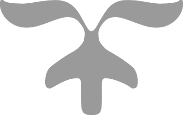 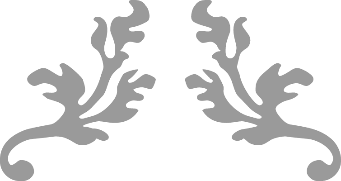 